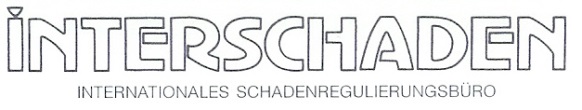 Besichtigungs-Auftrag / SachschadenTel. 07022-9262-0 , Fax 07022-9262-821, Mail: schaden@interschaden.deSchadenereignis:Telefonische Abstimmung mit Sachbearbeiter erwünscht:Schadenart:	Schadenhergang, Klauseln, besondere DeckungsinformationenVon VU:VU-Schaden-Nr.:Straße:PLZ/Ort:Name Sachbearb.:eMail:Tel.:Fax:Schadentag:PLZ/Schadenort:Straße:JaNeinVN:Straße:PLZ/Ort:Tel.:HausratGebäudeInhaltFeuerLWEDHagel/SturmSonstigeVersicherungssumme:Bedingungswerk:Selbstbeteiligung:Forderung/Reserve:Ermittlung zur DeckungPrüfung der Plausibilität hinsichtlich des geschilderten SchadenhergangsÜberprüfung der Versicherungssummen, -werteReparaturbegleitung, - überwachungFeststellung der Schaden-,bzw. EntschädigungshöheEinleitung von Sofortmaßnahmen zurSchadenminderung oder SanierungTreffen der EntschädigungsvereinbarungSonstiges